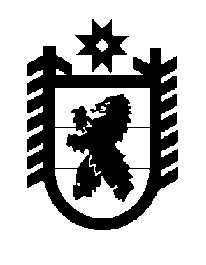 Российская Федерация Республика Карелия    ПРАВИТЕЛЬСТВО РЕСПУБЛИКИ КАРЕЛИЯПОСТАНОВЛЕНИЕот  4 июля 2015 года № 202-Пг. Петрозаводск О внесении изменения в постановление Правительства Республики Карелия от 24 января 2014 года № 11-ППравительство Республики Карелия п о с т а н о в л я е т:1. Внести в приложение к постановлению Правительства Республики Карелия от 24 января 2014 года № 11-П «Об определении нормативов на обеспечение государственных гарантий реализации прав на получение общедоступного и бесплатного дошкольного образования в муниципальных дошкольных образовательных организациях, общедоступного и бесплатного дошкольного, начального общего, основного общего, среднего общего образования в муниципальных общеобразовательных организациях, обеспечение дополнительного образования детей в муниципальных общеобразовательных организациях» (Собрание законодательства Республики Карелия, 2014, № 1, ст. 55; № 7, ст. 1304; Официальный интернет-портал правовой информации (www.pravo.gov.ru), 11 декабря             2014 года, № 1000201412110001) изменение, изложив его в следующей редакции:«Приложение к постановлению Правительства Республики Карелияот 24 января 2014 года № 11-ПНормативы на обеспечение государственных гарантий реализации прав на получение общедоступного и бесплатного дошкольного образования в муниципальных дошкольных образовательных организациях, общедоступного и бесплатного дошкольного, начального общего, основного общего, среднего общего образования в муниципальных общеобразовательных организациях, обеспечение дополнительного образования детей в муниципальных общеобразовательных организациях*(рублей в год)Примечание.Нормативы, определенные в разделе I «Дошкольная образовательная организация» и в подразделе 1 «Дошкольное образование» раздела II «Общеобразовательные организации», применяются для расчета общего объема субвенций на обеспечение государственных гарантий реализации прав на получение общедоступного и бесплатного дошкольного образования в муниципальных дошкольных образовательных и общеобразовательных учреждениях.Нормативы, определенные в подразделах 2-6 раздела II «Общеобразовательные организации», применяются для расчета общего объема субвенций на обеспечение государственных гарантий реализации прав на получение общедоступного и бесплатного начального общего, основного общего, среднего общего образования в муниципальных общеобразовательных учреждениях, обеспечение дополнительного образования детей в муниципальных общеобразовательных учреждениях.Нормативы, определенные в подразделе 5 «Начальное общее, основное общее, среднее общее образование при организации обучения в малокомплектных образовательных организациях» раздела II «Общеобразовательные организации» для образовательных организаций, расположенных на территории сельских населенных пунктов, применяются для расчета общего объема субвенций на обеспечение государственных гарантий реализации прав на получение общедоступного и бесплатного начального общего, основного общего, среднего общего образования в муниципальных общеобразовательных учреждениях, обеспечение дополнительного образования детей в муниципальных общеобразовательных учреждениях при обучении по основным общеобразовательным программам начального общего, основного общего, среднего общего образования, дополнительным общеобразовательным программам в структурных подразделениях образовательных организаций, расположенных на территории сельских населенных пунктов, в которых отсутствует возможность осуществления подвоза обучающихся к образовательным организациям, реализующим программы начального общего, основного общего, среднего общего образования.___________________* К нормативам на обеспечение государственных гарантий реализации прав на получение общедоступного и бесплатного дошкольного образования в муниципальных дошкольных образовательных организациях, общедоступного и бесплатного дошкольного, начального общего, основного общего, среднего общего образования в муниципальных общеобразовательных организациях, обеспечение дополнительного образования детей в муниципальных общеобразовательных организациях применяются следующие коэффициенты:для образовательных организаций, расположенных на территории Петрозаводского городского округа, Кондопожского, Лахденпохского, Олонецкого, Питкярантского, Прионежского, Пряжинского, Сортавальского, Суоярвского муниципальных районов, – 1,65;для образовательных организаций, расположенных на территории Медвежье-горского, Муезерского, Пудожского, Сегежского муниципальных районов, – 1,80;для образовательных организаций, расположенных на территории Костомукшского городского округа, Беломорского, Калевальского, Кемского, Лоухского муниципальных районов, – 2,20.** Размер норматива на обеспечение государственных гарантий реализации прав на получение общедоступного и бесплатного дошкольного образования в муниципальных дошкольных образовательных организациях, общедоступного и бесплатного дошкольного, начального общего, основного общего, среднего общего образования в муниципальных общеобразовательных организациях, обеспечение дополнительного образования детей в муниципальных общеобразовательных организациях в зависимости от условия реализации образовательной программы увеличивается при организации обучения:с применением технологий дистанционного обучения  с 1 января 2015 года – на      1 572 рубля в год, с 1 сентября 2015 года – на 1 369 рублей в год;обучающихся, нуждающихся в длительном лечении, на дому с 1 января 2015 года – на 95 378 рублей в год, с 1 сентября 2015 года – на 83 079 рублей в год;детей с ограниченными возможностями здоровья в общеобразовательных классах по индивидуальным учебным планам с 1 января 2015 года – на 1 048 рублей в год, с                        1 сентября 2015 года – на 913 рублей в год.».2. Действие настоящего постановления распространяется на правоотношения, возникшие с 1 января 2015 года.           Глава Республики  Карелия                       			      	        А.П. ХудилайненТип образовательной организации, уровень образованияТип образовательной организации, уровень образованияРазмер норматива в расчете на одного обучающегосяРазмер норматива в расчете на одного обучающегосявозрастная категория детейвид образовательной программы / направленность группыс 1 января 2015 годас 1 сентября 2015 года1234I. Дошкольная образовательная организацияI. Дошкольная образовательная организацияI. Дошкольная образовательная организацияI. Дошкольная образовательная организацияДошкольное образованиеДошкольное образованиеДошкольное образованиеДошкольное образованиеДо 3 летобучение по основным общеобразовательным программам дошкольного образования в группах общеразвивающей направленности27 57127 571До 3 летобучение по адаптированным основным общеобразовательным программам дошкольного образования в группах компенсирующей направленности для детей с тяжелыми нарушениями речи, глухих, слабослышащих, слепых, слабовидящих, с амблиопией, косоглазием, нарушением опорно-двигательного аппарата, задержкой психического развития, умственной отсталостью легкой степени68 92968 929До 3 летобучение по адаптированным основным общеобразовательным программам дошкольного образования в группах компенсирующей направленности для детей с иными ограниченными возможностями здоровья41 35741 357До 3 летобучение по основным общеобразовательным программам дошкольного образования в группах кратковременного пребывания (от 3 до 5 часов в день)13 12913 129Старше 3 летобучение по основным общеобразовательным программам дошкольного образования в группах общеразвивающей направленности:Старше 3 летв образовательных организациях, расположенных на территории городских населенных пунктов;20 34720 347Старше 3 летв образовательных организациях, расположенных на территории сельских населенных пунктов22 60722 6071234обучение по адаптированным основным общеобразовательным программам дошкольного образования в группах компенсирующей направленности для детей с тяжелыми нарушениями речи, с амблиопией, косоглазием, задержкой психического развития, умственной отсталостью легкой степени, в группах комбинированной направленности (в том числе не более трех глухих детей, или слепых детей, или детей с нарушениями опорно-двигательного аппарата, или детей с умственной отсталостью умеренной, тяжелой, или детей со сложным дефектом)40 69340 693обучение по адаптированным основным общеобразовательным программам дошкольного образования в группах компенсирующей направленности для детей с фонетико-фонематическими нарушениями речи33 91133 911обучение по адаптированным основным общеобразовательным программам дошкольного образования в группах компенсирующей направленности для детей с иными ограниченными возможностями здоровья, в группах комбинированной направленности (в том числе не более четырех слабовидящих детей и (или) детей с амблиопией и косоглазием, или слабослышащих детей, или детей, имеющих тяжелые нарушения речи, или детей с умственной отсталостью легкой степени)27 12927 129обучение по основным общеобразовательным программам и адаптированным основным общеобразовательным программам дошкольного образования в группах комбинированной направленности (в том числе не более пяти детей с задержкой психического развития)23 93723 937обучение по основным общеобразовательным программам дошкольного образования в группах кратковременного пребывания (от 3 до 5 часов в день)9 6889 688обучение по основным общеобразовательным программам дошкольного образования в группах круглосуточного пребывания27 12927 1291234II. Общеобразовательная организацияII. Общеобразовательная организацияII. Общеобразовательная организацияII. Общеобразовательная организация1. Дошкольное образование1. Дошкольное образование1. Дошкольное образование1. Дошкольное образованиеДо 3 летобучение по основным общеобразовательным программам дошкольного образования в группах общеразвивающей направленности27 57127 571До 3 летобучение по адаптированным основным общеобразовательным программам дошкольного образования в группах компенсирующей направленности для детей с тяжелыми нарушениями речи, глухих, слабослышащих, слепых, слабовидящих, с амблиопией, косоглазием, нарушением опорно-двигательного аппарата, задержкой психического развития, умственной отсталостью легкой степени68 92968 929До 3 летобучение по основным общеобразовательным программам дошкольного образования в группах компенсирующей направленности для детей с иными ограниченными возможностями здоровья41 35741 357До 3 летобучение по основным общеобразовательным программам дошкольного образования в группах кратковременного пребывания (от 3 до 5 часов в день)13 12913 129Старше 3 летобучение по основным общеобразовательным программам дошкольного образования в группах общеразвивающей направленности:Старше 3 летв образовательных организациях, расположенных на территории городских населенных пунктов;20 34720 347Старше 3 летв образовательных организациях, расположенных на территории сельских населенных пунктов22 60722 607Старше 3 летобучение по основным общеобразовательным программам дошкольного образования в группах компенсирующей направленности для детей с тяжелыми нарушениями речи, с амблиопией, косоглазием, задержкой психического развития, умственной отсталостью легкой степени, в группах комбинированной направленности (в том числе не более трех глухих детей, или слепых детей, или детей с нарушениями опорно-двигательного аппарата, или детей с умственной отсталостью умеренной, тяжелой, или детей со сложным дефектом)40 69340 6931234обучение по основным общеобразовательным программам дошкольного образования в группах компенсирующей направленности для детей с фонетико-фонематическими нарушениями речи33 91133 911обучение по основным общеобразовательным программам дошкольного образования в группах компенсирующей направленности для детей с иными ограниченными возможностями здоровья, в группах комбинированной направленности (в том числе не более четырех слабовидящих детей и (или) детей с амблиопией и косоглазием, или слабослышащих детей, или детей, имеющих тяжелые нарушения речи, или детей с умственной отсталостью легкой степени)27 12927 129обучение по основным общеобразовательным программам дошкольного образования в группах комбинированной направленности (в том числе не более пяти детей с задержкой психического развития)23 93723 937обучение по основным общеобразовательным программам дошкольного образования в группах кратковременного пребывания (от 3 до 5 часов в день)9 6889 688обучение по основным общеобразовательным программам дошкольного образования в группах круглосуточного пребывания27 12927 1292. Начальное общее образование2. Начальное общее образование2. Начальное общее образование2. Начальное общее образование-обучение по основным общеобразовательным программам начального общего образования, дополнительным общеобразовательным програм-мам (за исключением обучения по адаптиро-ванным программам в специальных (коррек-ционных) образовательных организациях, в специальных (коррекционных) классах для обучающихся с ограниченными возможностями здоровья, в малокомплектных образовательных организациях)**:-в образовательных организациях, расположенных на территории городских населенных пунктов;20 16117 047-в образовательных организациях, расположенных на территории сельских населенных пунктов42 79034 61812343. Основное общее образование3. Основное общее образование3. Основное общее образование3. Основное общее образование-обучение по основным общеобразовательным программам основного общего образования, дополнительным общеобразовательным програм-мам (за исключением обучения по адаптирован-ным программам в специальных (коррекционных) образовательных организациях, в специальных (коррекционных) классах для обучающихся с ограниченными возможностями здоровья, в мало-комплектных образовательных организациях)**: -в образовательных организациях, расположенных на территории городских населенных пунктов;29 38124 986-в образовательных организациях, расположенных на территории сельских населенных пунктов58 29647 4934. Среднее общее образование4. Среднее общее образование4. Среднее общее образование4. Среднее общее образование-обучение по основным общеобразовательным программам среднего общего образования, дополнительным общеобразовательным програм-мам (за исключением обучения по адаптиро-ванным программам в специальных (коррек-ционных) образовательных организациях, в специальных (коррекционных) классах для обучающихся с ограниченными возможностями здоровья, в малокомплектных образовательных организациях)**:  -в образовательных организациях, расположенных на территории городских населенных пунктов;30 92226 439-в образовательных организациях, расположенных на территории сельских населенных пунктов59 86549 1545. Начальное общее, основное общее, среднее общее образованиепри организации обучения в малокомплектных образовательных организациях5. Начальное общее, основное общее, среднее общее образованиепри организации обучения в малокомплектных образовательных организациях5. Начальное общее, основное общее, среднее общее образованиепри организации обучения в малокомплектных образовательных организациях5. Начальное общее, основное общее, среднее общее образованиепри организации обучения в малокомплектных образовательных организациях-обучение по основным общеобразовательным программам начального общего, основного общего, среднего общего образования, дополни-тельным общеобразовательным программам при организации обучения в малокомплектных образовательных организациях:-в образовательных организациях, расположенных на территории городских населенных пунктов;58 26550 214-в образовательных организациях, расположенных на территории сельских населенных пунктов110 37095 17612346. Начальное общее, основное общее, среднее общее образованиепри организации обучения по адаптированным программам для обучающихся с ограниченными возможностями здоровья6. Начальное общее, основное общее, среднее общее образованиепри организации обучения по адаптированным программам для обучающихся с ограниченными возможностями здоровья6. Начальное общее, основное общее, среднее общее образованиепри организации обучения по адаптированным программам для обучающихся с ограниченными возможностями здоровья6. Начальное общее, основное общее, среднее общее образованиепри организации обучения по адаптированным программам для обучающихся с ограниченными возможностями здоровья-обучение по адаптированным основным обще-образовательным программам начального общего, основного общего, среднего общего образования, дополнительным общеобразовательным програм-мам при организации обучения в специальных (коррекционных) классах для обучающихся с ограниченными возможностями здоровья (за исключением обучения в малокомплектных образовательных организациях)63 24354 549-обучение по основным общеобразовательным программам начального общего, основного общего, среднего общего образования, дополни-тельным общеобразовательным программам при организации обучения в специальных (коррек-ционных) образовательных организациях для обучающихся с ограниченными возможностями здоровья (за исключением обучения в мало-комплектных образовательных организациях):-обучающихся, проживающих в школах-интернатах;148 163127 712-обучающихся, за исключением проживающих в школах-интернатах74 85563 856